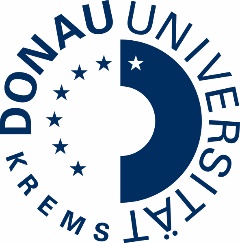 Anlage TeilnahmegebührDie Rechnung über die Teilnahmegebührsoll wie folgt ausgestellt werden (nach Verständigung über die Erfüllung der Zulassungsvoraussetzungen und Ablauf der 14tägigen Rücktrittsfrist):Rechnungsadresse 1Rechnungsadresse 2ACHTUNG: Auch bei Rechnungslegung an andere Personen/Firmen/Institutionen als die/den Studierende/n besteht ausschließlich das Rechtsverhältnis mit dem/der Studierenden. Bei Nichtbezahlung (z.B. Zahlungsverzug, Arbeitgeberwechsel) schuldet die Teilnahmegebühr weiterhin die/der Studierende. 	28.02.2020________________________________________	Datum/Date 	Unterschrift Studierende/r
für die/den Studierende/nim UniversitätslehrgangAkademische/r ExperteIn - Brandschutz 2021/2022in Höhe von EUR	€  10.900,00 – Einmalzahlung (zu Beginn des Lehrganges)	in drei Teilbeträgen (semesterweise)     €   3.634,00 – zu Beginn 1. Semester     €   3.633,00 – zu Beginn 2. Semester     €   3.633,00 – zu Beginn 3. SemesterName Studierende/rStraße, Nr.Postleitzahl, OrtLandTelefon, E-MailFirmenwortlaut ArbeitgeberStraße, Nr.Postleitzahl, OrtLandTelefon, E-MailZahlungsvereinbarungRechnungsadresse 1Rechnungsadresse 2Rechnungsbetrag [EUR]Zahlungsweise